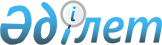 Об определении мест для размещения агитационных печатных материалов для всех кандидатовПостановление акимата Зерендинского района Акмолинской области от 31 июля 2014 года № 474. Зарегистрировано Департаментом юстиции Акмолинской области 18 августа 2014 года № 4318.
      Сноска. Заголовок постановления - в редакции постановления акимата Зерендинского района Акмолинской области от 16.07.2021 № А-7/499 (вводится по истечении десяти календарных дней после дня его первого официального опубликования).
      В соответствии с пунктами 4, 6 статьи 28 Конституционного Закона Республики Казахстан от 28 сентября 1995 года "О выборах в Республике Казахстан", пунктом 2 статьи 31 Закона Республики Казахстан от 23 января 2001 года "О местном государственном управлении и самоуправлении в Республике Казахстан", акимат Зерендинского района ПОСТАНОВЛЯЕТ:
      1. Определить совместно с Зерендинской районной территориальной избирательной комиссией места для размещения агитационных печатных материалов для всех кандидатов согласно приложению к настоящему постановлению.
      Сноска. Пункт 1 - в редакции постановления акимата Зерендинского района Акмолинской области от 16.07.2021 № А-7/499 (вводится по истечении десяти календарных дней после дня его первого официального опубликования).

      2. Исключен постановлением акимата Зерендинского района Акмолинской области от 16.07.2021 № А-7/499 (вводится по истечении десяти календарных дней после дня его первого официального опубликования).


      3. Контроль за исполнением данного постановления возложить на заместителя акима Зерендинского района Такабаева Р.А.
      4. Настоящее постановление вступает в силу со дня государственной регистрации в Департаменте юстиции Акмолинской области и вводится в действие со дня официального опубликования.
      "СОГЛАСОВАНО" Места для размещения агитационных печатных материалов для всех кандидатов
      Сноска. Приложение - в редакции постановления акимата Зерендинского района Акмолинской области от 29.12.2022 № А-12/752 (вводится в действие по истечении десяти календарных дней после дня его первого официального опубликования). Помещения для встреч кандидатов с избирателями в Зерендинском районе
      Сноска. Приложение 2 исключено постановлением акимата Зерендинского района Акмолинской области от 16.07.2021 № А-7/499 (вводится по истечении десяти календарных дней после дня его первого официального опубликования).
					© 2012. РГП на ПХВ «Институт законодательства и правовой информации Республики Казахстан» Министерства юстиции Республики Казахстан
				
      Аким Зерендинского района

М.Таткеев

      ПредседательЗерендинской районнойизбирательной комиссии

Казиякпрова З.Б.

      Главный врачгосударственного коммунальногопредприятия на праве хозяйственноговедения "Зерендинская центральнаярайонная больница" при управленииздравоохранения Акмолинской области

Жангалов Б.Б.

      Главный врачгосударственного коммунальногоказенного предприятия"Акмолинская областнаяпсихиатрическая больница"при управлении здравоохраненияАкмолинской области

Рыскулов К.С.
Приложение
к постановлению акимата
Зерендинского района
от "31" июля 2014 года
№ 474
№
Наименование населенного пункта
Месторасположение
1
село Шагалалы
Здание коммунального государственного учреждения "Общеобразовательная школа села Шагалалы отдела образования по Зерендинскому району управления образования Акмолинской области", улица микрорайон Ынтымак, 13
1
село Шагалалы
Здание коммунального государственного учреждения "Высший агротехнический колледж, село Чаглинка" при управлении образования Акмолинской области, улица микрорайон Ынтымак, 6
1
село Шагалалы
Здание государственного казенного предприятия ясли-сад "Балдырган" села Шагалалы отдела образования по Зерендинскому району управления образования Акмолинской области", улица Женис 2/1
2
село Акадыр
Здание коммунального государственного учреждения "Общеобразовательная школа села Акадыр отдела образования по Зерендинскому району управления образования Акмолинской области", улица Атамекен, 5
3
село Ескенежал
село Енбек-Берлик
Здание коммунального государственного учреждения "Основная средняя школа села Ескенежал отдела образования по Зерендинскому району управления образования Акмолинской области", улица Достык, 5
3
село Ескенежал
село Енбек-Берлик
Жилой дом, улица Булак, 8
4
село Уялы
Здание коммунального государственного учреждения "Начальная школа села Уялы отдела образования по Зерендинскому району управления образования Акмолинской области", улица Бейбитшилик, 29
5
село Акколь
Здание Аккольского сельского клуба государственного коммунального казенного предприятия "Мәдениет үйі" при отделе культуры и развития языков Зерендинского района, улица Ыбрая Алтынсарина, 1
5
село Акколь
Здание коммунального государственного учреждения "Общеобразовательная школа села Акколь отдела образования по Зерендинскому району управления образования Акмолинской области", улица Ыбрая Алтынсарина, 2
6
село Молодежное
село Туполевка 
Здание коммунального государственного учреждения "Общеобразовательная школа села Молодежное отдела образования по Зерендинскому району управления образования Акмолинской области", улица Комсомольская, 36
Здание, улица имени Алибека Ташибаева, 5/2
7
село Казахстан
Здание коммунального государственного учреждения "Начальная школа села Казахстан отдела образования по Зерендинскому району управления образования Акмолинской области", улица Мектеп, 11
8
село Ивановка 
Здание коммунального государственного учреждения "Начальная школа села Ивановка отдела образования по Зерендинскому району управления образования Акмолинской области", улица Мектеп, 3
9
село Ортак
Здание Ортакского сельского клуба государственного коммунального казенного предприятия "Мәдениет үйі" при отделе культуры и развития языков Зерендинского района, улица Орталык, 26
9
село Ортак
Здание коммунального государственного учреждения "Общеобразовательная школа села Ортак отдела образования по Зерендинскому району управления образования Акмолинской области", улица Мектеп, 17
10
село Кызылтан 
село Кайынды
Здание Кызылтанского сельского клуба государственного коммунального казенного предприятия "Мәдениет үйі" при отделе культуры и развития языков Зерендинского района, улица Билим, 11
10
село Кызылтан 
село Кайынды
Здание, улица Темиржолшылар, 7
11
поселок Алексеевка
Здание коммунального государственного учреждения "Общеобразовательная школа № 1 поселка Алексеевка отдела образования по Зерендинскому району управления образования Акмолинской области", улица Школьная, 14
11
поселок Алексеевка
Здание коммунального государственного учреждения "Общеобразовательная школа № 2 поселка Алексеевка отдела образования по Зерендинскому району управления образования Акмолинской области", улица Алтынсарина, 2
11
поселок Алексеевка
Здание отделения в поселке Алексеевка государственного коммунального предприятия на праве хозяйственного ведения "Областной центр психического здоровья" при управлении здравоохранения Акмолинской области, улица Горького, 1 А
12
станция Чаглинка, 
Здание коммунального государственного учреждения "Основная средняя школа станции Чаглинка отдела образования по Зерендинскому району управления образования Акмолинской области", улица Школьная, 1 А
13
станция Жаманащи
Здание табельной станции Жаманащи, улица Темиржолшылар
14
село Еленовка
Здание Еленовского сельского клуба государственного коммунального казенного предприятия "Мәдениет үйі" при отделе культуры и развития языков Зерендинского района, улица Абылай хана, 36
14
село Еленовка
Здание коммунального государственного учреждения "Общеобразовательная школа села Еленовка отдела образования по Зерендинскому району управления образования Акмолинской области", улица Школьная, 17
15
село Карлыколь
Здание коммунального государственного учреждения "Основная средняя школа села Карлыколь отдела образования по Зерендинскому району управления образования Акмолинской области", улица Мектеп, 34
16
село Жылымды
Здание коммунального государственного учреждения "Основная средняя школа села Жылымды отдела образования по Зерендинскому району управления образования Акмолинской области", улица Мектеп, 20
17
село Жанаауыл
Здание коммунального государственного учреждения "Начальная школа села Жанааул отдела образования по Зерендинскому району управления образования Акмолинской области", улица Бейбитшилик, 8
18
село Карагай
Здание коммунального государственного учреждения "Начальная школа села Карагай отдела образования по Зерендинскому району управления образования Акмолинской области", улица Станционная, 11
19
село Акан
Здание коммунального государственного учреждения "Основная средняя школа села Акан отдела образования по Зерендинскому району управления образования Акмолинской области", улица Орталык, 10
19
село Акан
Здание Аканского сельского клуба села Акан государственного коммунального казенного предприятия "Мәдениет үйі" при отделе культуры и развития языков Зерендинского района, улица Бейбітшілік, 7
20
село Баратай
Здание коммунального государственного учреждения "Основная средняя школа села Баратай отдела образования по Зерендинскому району управления образования Акмолинской области", улица Жастар, 1
21
село Уголки
Здание государственного учреждения "Основная средняя школа села Уголки отдела образования по Зерендинскому району управления образования Акмолинской области", улица Байтерек, 10
22
село Кызылсая
Здание Кызылсаянского сельского клуба государственного коммунального казенного предприятия "Мәдениет үйі" при отделе культуры и развития языков Зерендинского района, улица Орталык, 16
23
село Кызылагаш
Жилой дом, село Кызылагаш, улица Орталык, 1
24
село Биктесин
Жилой дом, село Биктесин, улица Бирлик, 3
25
село Бирлестик 
Здание коммунального государственного учреждения "Общеобразовательная школа села Бирлестик отдела образования по Зерендинскому району управления образования Акмолинской области", улица микрорайон горно-обогатительного комбината (ГОК), 23 
25
село Бирлестик 
Здание Бирлестикского сельского клуба государственного коммунального казенного предприятия "Мәдениет үйі" при отделе культуры и развития языков Зерендинского района, улица Сейфуллина, 11 
26
село Сейфуллино
Здание коммунального государственного учреждения "Общеобразовательная школа села Сейфуллино отдела образования по Зерендинскому району управления образования Акмолинской области", улица Орталык, 20
27
село Караозек
Здание коммунального государственного учреждения "Начальная школа села Караозек отдела образования по Зерендинскому району управления образования Акмолинской области", улица Орталык, 9
28
село Конысбай
Здание Конысбайского сельского клуба государственного коммунального казенного предприятия "Мәдениет үйі" при отделе культуры и развития языков Зерендинского района, улица имени Абая Кунанбаева, 16
28
село Конысбай
Здание коммунального государственного учреждения "Общеобразовательная школа села Конысбай отдела образования по Зерендинскому району управления образования Акмолинской области", улица Малика Габдуллина, 25
29
село Гранитное
Здание коммунального государственного учреждения "Основная средняя школа поселка Гранитный отдела образования по Зерендинскому району управления образования Акмолинской области", улица микрорайон Гранитный, 27
30
село Васильковка
Здание коммунального государственного учреждения "Основная средняя школа села Васильковка отдела образования по Зерендинскому району управления образования Акмолинской области", улица Мектеп, 15
31
село Донгулагаш
Здание коммунального государственного учреждения "Основная средняя школа села Донгулагаш отдела образования по Зерендинскому району управления образования Акмолинской области", улица Мадениет, 7 А
32
село Оркен
Здание Оркенского сельского клуба государственного коммунального казенного предприятия "Мәдениет үйі" при отделе культуры и развития языков Зерендинского района, улица Школьная, 20
32
село Оркен
Здание коммунального государственного учреждения "Общеобразовательная школа села Оркен отдела образования по Зерендинскому району управления образования Акмолинской области", улица Школьная, 19
33
село Озен 
Здание государственного учреждения коммунального государственного учреждения "Общеобразовательная школа села Озен отдела образования по Зерендинскому району управления образования Акмолинской области", улица Комсомольская, 4
34
село Азат
Здание коммунального государственного учреждения "Основная средняя школа села Азат отдела образования по Зерендинскому району управления образования Акмолинской области", улица Школьная, 12
35
село Приречное
Здание Приреченского сельского клуба государственного коммунального казенного предприятия "Мәдениет үйі" при отделе культуры и развития языков Зерендинского района, улица Орталык, 19
36
село Павловка
Здание коммунального государственного учреждения "Начальная школа села Павловка отдела образования по Зерендинскому району управления образования Акмолинской области", улица Орталык, 23
37
село Садовое
Здание коммунального государственного учреждения "Общеобразовательная школа села Садовое отдела образования по Зерендинскому району управления образования Акмолинской области", улица Мектеп, 1
38
село Електы
Здание коммунального государственного учреждения "Общеобразовательная школа села Еликти отдела образования по Зерендинскому району управления образования Акмолинской области", улица Мектеп, 12
39
село Заречное
Здание коммунального государственного учреждения "Основная средняя школа села Заречное отдела образования по Зерендинскому району управления образования Акмолинской области", улица Мектеп, 22
40
село Симферопольское
Здание коммунального государственного учреждения "Общеобразовательная школа села Симферопольское отдела образования по Зерендинскому району управления образования Акмолинской области", улица Школьная, 6
40
село Симферопольское
Здание Симферопольского сельского клуба государственного коммунального казенного предприятия "Мәдениет үйі" при отделе культуры и развития языков Зерендинского района, улица Ахмета Байтурсынова, 6
41
село Булак
Здание коммунального государственного учреждения "Начальная школа села Булак отдела образования по Зерендинскому району управления образования Акмолинской области", улица Жасыл Ел, 8
42
село Жолдыбай
Здание коммунального государственного учреждения "Основная средняя школа села Жолдыбай отдела образования по Зерендинскому району управления образования Акмолинской области", улица Мектеп, 13
43
село Викторовка
Здание Викторовского сельского клуба государственного коммунального казенного предприятия "Мәдениет үйі" при отделе культуры и развития языков Зерендинского района, улица Мира, 71
43
село Викторовка
Здание государственного коммунального казенного предприятия "Ясли-сад "Айголек" села Викторовка при отделе образования по Зерендинскому району управления образования Акмолинской области", улица Мира, 58
44
село Богенбай би
Здание медицинского пункта села Богенбай бия при государственном коммунальном предприятии на праве хозяйственного ведения "Зерендинская районная больница", улица Аз батыра, 28/2
45
село Красиловка
Здание коммунального государственного учреждения "Начальная школа села Красиловка отдела образования по Зерендинскому району управления образования Акмолинской области", улица имени Богенбай би, 24
46
село Айдабол
Здание коммунального государственного учреждения "Общеобразовательная средняя школа села Айдабол отдела образования по Зерендинскому району управления образования Акмолинской области", улица Ленина, 19 А
46
село Айдабол
Здание Айдабольского сельского клуба государственного коммунального казенного предприятия "Мәдениет үйі" при отделе культуры и развития языков Зерендинского района, улица Карла – Маркса, 7
47
село Исаковка 
Здание конторы товарищества с ограниченной ответственностью "Кокшетау Астык Инвест ЛТД", улица Бейбитшилик, 32
47
село Исаковка 
Здание коммунального государственного учреждения "Общеобразовательная средняя школа села Исаковка отдела образования по Зерендинскому району управления образования Акмолинской области", улица Мектеп, 20
48
село Костомаровка
Здание коммунального государственного учреждения "Основная средняя школа села Костомаровка отдела образования по Зерендинскому району управления образования Акмолинской области", улица Мектеп, 6
49
село Зеренда
Здание государственного казенного коммунального предприятия "Мәдениет үйі" при отделе культуры и развития языков Зерендинского района, улица Тауелсиздик, 40
49
село Зеренда
Здание коммунального государственного учреждения "Школа - гимназия имени Малика Габдуллина села Зеренда отдела образования по Зерендинскому району управления образования Акмолинской области", улица Мусина, 39 А 
49
село Зеренда
Здание государственного коммунального предприятии на праве хозяйственного ведения "Зерендинская районная больница" при управлении здравоохранения Акмолинской области, улица Тауелсыздык, 146
49
село Зеренда
Здание республиканского государственного учреждения "Управление государственных доходов по Зерендинскому району Департамента государственных доходов по Акмолинской области Комитета государственных доходов Министерства финансов Республики Казахстан", улица Тауелсызыдык, 73
49
село Зеренда
Здание государственного учреждения "Аппарат акима Зерендинского сельского округа", улица Тауелсыздык, 48
49
село Зеренда
Здание коммунального государственного учреждения "Общеобразовательная школа № 2 села Зеренда отдела образования по Зерендинскому району управления образования Акмолинской области", улица Нагорная, 1
49
село Зеренда
Здание коммунального государственного учреждения "Общеобразовательная школа № 1 села Зеренда отдела образования по Зерендинскому району управления образования Акмолинской области", улица Чапаева, 43
50
село Зеренда
Билбордная конструкция, улица Тауелсыздык вдоль трассы "Кокшетау – Атбасар"
50
село Зеренда
Билбордная конструкция, улица Тауелсыздык возле малой архитектурной формы "Барс"
50
село Зеренда
Билбордная конструкция, улица Тауелсыздык возле жилого дома № 41
50
село Зеренда
Билбордная конструкция, улица Тауелсыздык возле здания государственного казенного коммунального предприятия "Мәдениет үйі" при отделе культуры и развития языков Зерендинского района
50
село Зеренда
Билбордная конструкция, улица Тауелсыздык возле жилого дома № 116
51
село Айдарлы
Здание коммунального государственного учреждения "Основная средняя школа села Айдарлы отдела образования по Зерендинскому району управления образования Акмолинской области", улица Орталык, 26
52
село Коктерек
Здание коммунального государственного учреждения "Основная средняя школа села Коктерек отдела образования по Зерендинскому району управления образования Акмолинской области", улица Мектеп, 20
53
село Малика Габдуллина 
Здание М.Габдуллинского сельского клуба государственного коммунального казенного предприятия "Мәдениет үйі" при отделе культуры и развития языков Зерендинского района, улица Зеленая, 16 А
54
село Малые Тюкты
Здание Малотюктинского сельского клуба государственного коммунального казенного предприятия "Мәдениет үйі" при отделе культуры и развития языков Зерендинского района, улица Орталык, 1 А
55
село Серафимовка
Здание Серафимовского сельского клуба государственного коммунального казенного предприятия "Мәдениет үйі" при отделе культуры и развития языков Зерендинского района, улица Орталык, 40
56
село Дороговка
Здание Дороговского сельского клуба государственного коммунального казенного предприятия "Мәдениет үйі" при отделе культуры и развития языков Зерендинского района, улица Енбек, 16
57
село имени Карауыл Канай би
Здание коммунального государственного учреждения "Основная средняя школа села Карауыл Канай би отдела образования по Зерендинскому району управления образования Акмолинской области", улица имени Канай би, 10
58
село Игилик
Здание коммунального государственного учреждения "Общеобразовательная школа села Игилик отдела образования по Зерендинскому району управления образования Акмолинской области", улица имени Канай би, 12
59
село Кызылегис
село Карашилик
Здание Кызылегиского сельского клуба государственного коммунального казенного предприятия "Мәдениет үйі" при отделе культуры и развития языков Зерендинского района, улица Орталык, 13
59
село Кызылегис
село Карашилик
Здание в селе Карашилик, улица Абылай хана, 7
60
село Ортагаш
Здание Ортагашского сельского клуба государственного коммунального казенного предприятия "Мәдениет үйі" при отделе культуры и развития языков Зерендинского района, улица Ардагерлер, 17
61
село Троицкое
Здание коммунального государственного учреждения "Основная средняя школа села Троицкое отдела образования по Зерендинскому району управления образования Акмолинской области", улица Мектеп, 2
61
село Троицкое
Здание товарищества с ограниченной ответственностью "Зеренда - Астык" отделение "Чаглинка", село Троицкое улица Бейбитшилик, 10 А
62
село Кошкарбай
Здание коммунального государственного учреждения "Начальная школа имени Мади Хасенова села Кошкарбай отдела образования по Зерендинскому району управления образования Акмолинской области", улица Мектеп, 16
63
село Кеноткель
Здание Кеноткельского сельского клуба государственного коммунального казенного предприятия "Мәдениет үйі" при отделе культуры и развития языков Зерендинского района, улица Орталык, 25
64
село Байтерек 
Здание Байтерекского сельского клуба государственного коммунального казенного предприятия "Мәдениет үйі" при отделе культуры и развития языков Зерендинского района, улица Орталык, 1
64
село Байтерек 
Здание коммунального государственного учреждения "Общеобразовательная школа села Байтерек отдела образования по Зерендинскому району управления образования Акмолинской области", улица Орталык, 20
65
село Красный Кордон
Здание коммунального государственного учреждения "Основная средняя школа села Красный Кордон отдела образования по Зерендинскому району управления образования Акмолинской области", улица Орталык, 57
66
село Ермаковка,
село Ульгули
Здание Ермаковского сельского клуба государственного коммунального казенного предприятия "Мәдениет үйі" при отделе культуры и развития языков Зерендинского района, улица Мектеп, 4
67
село Карсак
Здание коммунального государственного учреждения "Начальная школа села Карсак отдела образования по Зерендинскому району управления образования Акмолинской области", улица Ардагерлер, 1 Приложение 2
к постановлению акимата
Зерендинского района
от 31 июля 2014 года
№ 474